                                                               проект 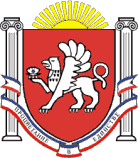 РЕСПУБЛИКА КРЫМНИЖНЕГОРСКИЙ РАЙОНПОСТАНОВЛЕНИЕОт __ _____ 2016 гС.Новогригорьевка Порядок принятия решения о подготовке ирешения об утверждении документации по планировке застроенной территории Новогригорьевского сельского поселения, в отношении которой принято решение о развитииВ соответствии с Градостроительным кодексом Российской Федерации, Федеральным законом № 131-ФЗ от 06.10.2003 «Об общих принципах организации местного самоуправления в Российской Федерации», Законом Республики Крым от 16.01.2015 № 67-ЗРК/2015 «О регулировании градостроительной деятельности в Республике Крым», Уставом муниципального образования Новогригорьевское сельское поселение Нижнегорского района Республики Крым, Администрация Новогригорьевского сельского поселения  ПОСТАНОВЛЯЕТ:1. Утвердить Порядок принятия решения о подготовке и решения об утверждении документации по планировке застроенной территории муниципального образования Новогригорьевское сельское поселение, в отношении которой принято решение о развитии (прилагается). 2. Настоящее постановление подлежит официальному опубликованию (обнародованию) в установленном порядке. 3. Настоящее постановление вступает в силу после его официального опубликования (обнародования). 4. Контроль за исполнением настоящего постановления оставляю за собой. Глава администрации Новогригорьевского сельского поселения                                               Данилин А.М. Приложение к постановлению администрацииНовогригорьевского сельского поселения от _________________2016 года № __ПОРЯДОКпринятия решения о подготовке и решения об утверждении документации по планировке застроенной территории муниципального образования Новогригорьевское сельское поселение, в отношении которой принято решение о развитии1. Порядок принятия решения о подготовке и решения об утверждении документации по планировке застроенной территории муниципального образования Новогригорьевское сельское поселение Нижнегорского района Республики Крым (далее - муниципального образования), в отношении которой принято решение о развитии (далее - Порядок) определяет: - правила принятия решений о подготовке документации по планировке застроенной территории муниципального образования, в отношении которой принято решение о развитии (далее - документация по планировке территории), - порядок представления физическими или юридическими лицами в органы местного самоуправления муниципального образования предложений о подготовке документации по планировке территории, - порядок формирования заказа на подготовку документации по планировке территории, - порядок принятия решения об утверждении документации по планировке застроенной территории, в отношении которой принято решение о развитии; - иные вопросы, связанные с подготовкой документации по планировке территории. 2. Решение о подготовке документации по планировке территории принимается органом местного самоуправления поселения по инициативе указанного органа либо на основании предложений физических или юридических лиц о подготовке документации по планировке территории, а также на основании заявлений о принятии решений о подготовке документации по планировке территории от лиц, с которыми заключен договор о развитии застроенной территории (далее - предложения по подготовке документации по планировке территории). В случае, если в отношении земельного участка заключен договор аренды земельного участка для его комплексного освоения в целях жилищного строительства либо договор о развитии застроенной территории, подготовка документации по планировке территории в границах таких земельного участка или территории осуществляется лицами, с которыми заключены соответствующие договоры. В случае поступления в орган местного самоуправления заявлений о принятии решений о подготовке документации по планировке территории от указанных лиц такие органы в течение четырнадцати рабочих дней со дня поступления указанных заявлений обязаны принять решения о подготовке документации по планировке соответствующей территории. 3. Администрация Новогригорьевского сельского поселения  осуществляет прием, регистрацию и учет заявлений физических и юридических лиц с предложениями о разработке документации по планировке территории. 4. Глава администрации  Новогригорьевского сельского поселения: 4.1. В течение 10 дней рассматривает предложения по подготовке документации по планировке территории; 4.2. В течение 7 дней после рассмотрения предложений по подготовке документации по планировке территории принимает решение о подготовке документации по планировке территории, в котором отражаются сроки представления предложений физических или юридических лиц о порядке, сроках подготовки и содержании документации по планировке территории, либо выдает заявителю заключение об отсутствии необходимости подготовки документации по планировке территории. 5. Постановление администрации Новогригорьевского сельского поселения  подлежит опубликованию в порядке, установленном для официального опубликования муниципальных правовых актов в течение трех дней со дня принятия такого решения и размещается на официальном сайте муниципального образования Новогригорьевское сельское поселение  в сети «Интернет». 6. Орган местного самоуправления муниципального образования:6.1. В течение 10 дней со дня официального опубликования постановления администрации Новогригорьевского сельского поселения  о принятии решения о подготовке документации по планировке территории осуществляет разработку задания на подготовку документации по планировке территории. 6.2. Со дня официального опубликования постановления о принятии решения о подготовке документации по планировке территории, администрация Новогригорьевского сельского поселения  осуществляет приемку и регистрацию предложений физических или юридических лиц о порядке, сроках подготовки и содержании документации по планировке территории.7. В случае, если разработка документации по планировке территории производится по заказу органов местного самоуправления муниципального образования, то ее финансирование осуществляется за счет средств местного бюджета. В случае, если разработка документации по планировке территории производится на основании предложений физических или юридических лиц, финансирование разработки документации по планировке территории может осуществляться за счет указанных лиц. 8. Орган местного самоуправления Новогригорьевского сельского поселения: - в течение 30 дней с момента получения документации от исполнителя работ осуществляет проверку подготовленной документации по планировке территории на соответствие требованиям Градостроительного кодекса Российской Федерации; - по результатам проверки в течение 7 дней принимает решение о направлении такой документации главе муниципального образования для ее утверждения или об отклонении такой документации и о направлении ее на доработку. 9. Проекты планировки территории и проекты межевания территории, подготовленные в составе документации по планировке территории, до их утверждения подлежат обязательному рассмотрению на публичных слушаниях. Срок проведения публичных слушаний со дня оповещения жителей муниципального образования о времени и месте их проведения до дня опубликования заключения о результатах публичных слушаний определяется Уставом муниципального образования Новогригорьевское сельское поселение и (или) нормативными правовыми актами представительного органа муниципального образования и не может быть менее одного месяца и более трех месяцев. 10. Заключение о результатах публичных слушаний по проекту планировки территории и проекту межевания территории подлежит опубликованию в порядке, установленном для официального опубликования муниципальных правовых актов, и размещается на официальном сайте муниципального образования Новогригорьевское сельское поселение в сети «Интернет». 11. Орган местного самоуправления муниципального образования не позднее чем через 15 дней после проведения публичных слушаний направляет главе муниципального образования подготовленную документацию по планировке территории, протокол публичных слушаний по проекту планировки территории и проекту межевания территории и заключение о результатах публичных слушаний для утверждения документации о планировке территории или об отклонении такой документации и о направлении ее на доработку. 12. Глава муниципального образования с учетом протокола публичных слушаний по проекту планировки территории и проекту межевания территории и заключения о результатах публичных слушаний принимает решение об утверждении документации по планировке территории или об отклонении такой документации и о направлении ее в орган местного самоуправления на доработку с учетом указанных протокола и заключения. Документация по планировке территории, представленная органом местного самоуправления, утверждается главой  администрации в течение четырнадцати дней со дня поступления указанной документации.13. Утвержденная документация по планировке территории (проекты планировки территории и проекты межевания территории) подлежит опубликованию в порядке, установленном для официального опубликования муниципальных правовых актов в течение семи дней со дня утверждения указанной документации и размещается на официальном сайте муниципального образования Новогригорьевское сельское поселение  в сети «Интернет».АДМИНИСТРАЦИЯ НОВОГРИГОРЬЕВСКОГО СЕЛЬСКОГО ПОСЕЛЕНИЯНИЖНЕГОРСКОГО РАЙОНА Республики Крым